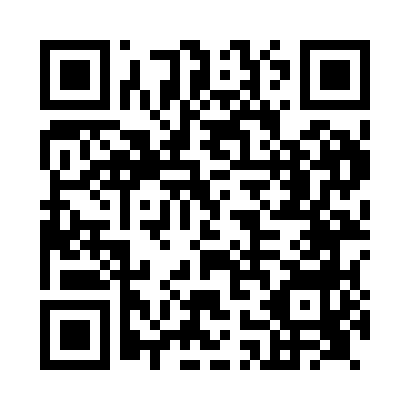 Prayer times for Gretton, Gloucestershire, UKMon 1 Jul 2024 - Wed 31 Jul 2024High Latitude Method: Angle Based RulePrayer Calculation Method: Islamic Society of North AmericaAsar Calculation Method: HanafiPrayer times provided by https://www.salahtimes.comDateDayFajrSunriseDhuhrAsrMaghribIsha1Mon3:024:531:126:499:3111:212Tue3:034:541:126:499:3011:213Wed3:034:541:126:499:3011:214Thu3:044:551:136:499:2911:215Fri3:044:561:136:499:2911:216Sat3:054:571:136:489:2811:207Sun3:054:581:136:489:2811:208Mon3:064:591:136:489:2711:209Tue3:075:001:136:479:2611:2010Wed3:075:011:136:479:2511:1911Thu3:085:021:146:479:2511:1912Fri3:085:031:146:469:2411:1913Sat3:095:041:146:469:2311:1814Sun3:105:061:146:459:2211:1815Mon3:105:071:146:459:2111:1716Tue3:115:081:146:449:2011:1717Wed3:125:091:146:449:1911:1618Thu3:125:111:146:439:1711:1619Fri3:135:121:146:439:1611:1520Sat3:145:131:146:429:1511:1521Sun3:145:151:146:419:1411:1422Mon3:155:161:146:409:1211:1323Tue3:165:171:156:409:1111:1324Wed3:165:191:156:399:1011:1225Thu3:175:201:156:389:0811:1126Fri3:185:221:156:379:0711:1027Sat3:195:231:156:369:0511:1028Sun3:195:251:146:359:0411:0929Mon3:205:261:146:349:0211:0830Tue3:215:281:146:349:0011:0731Wed3:225:291:146:338:5911:06